แบบประเมินความพร้อมด้านการอ่านอนุบาล 2แบบประเมินความพร้อมด้านการอ่านคำที่ประสมด้วยสระเสียงยาวชุดที่ 1แบบประเมินความพร้อมด้านการอ่านอนุบาล 2แบบประเมินความพร้อมด้านการอ่านคำที่ประสมด้วยสระเสียงยาวชุดที่ 2แบบประเมินความพร้อมด้านการอ่านอนุบาล 2แบบประเมินความพร้อมด้านการอ่านคำที่ประสมด้วยสระเสียงยาวชุดที่ 3แบบประเมินความพร้อมด้านการอ่านอนุบาล 2แบบประเมินความพร้อมด้านการอ่านคำที่ประสมด้วยสระเสียงยาวชุดที่ 4แบบประเมินความพร้อมด้านการอ่านอนุบาล 2แบบประเมินความพร้อมด้านการอ่านคำที่ประสมด้วยสระเสียงยาวชุดที่ 5แบบประเมินความพร้อมด้านการอ่านอนุบาล 2แบบประเมินความพร้อมด้านการอ่านคำที่ประสมด้วยสระเสียงยาวชุดที่ 6แบบประเมินความพร้อมด้านการอ่านอนุบาล 2แบบประเมินความพร้อมด้านการอ่านคำที่ประสมด้วยสระเสียงยาวชุดที่ 7แบบประเมินความพร้อมด้านการอ่านอนุบาล 2แบบประเมินความพร้อมด้านการอ่านคำที่ประสมด้วยสระเสียงยาวชุดที่ 8แบบประเมินความพร้อมด้านการอ่านอนุบาล 2แบบประเมินความพร้อมด้านการอ่านคำที่ประสมด้วยสระเสียงยาวชุดที่ 9แบบประเมินความพร้อมด้านการอ่านอนุบาล 2แบบประเมินความพร้อมด้านการอ่านคำที่ประสมด้วยสระเสียงยาวชุดที่ 10กาขางาปลานา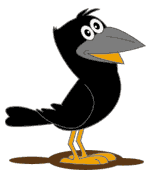 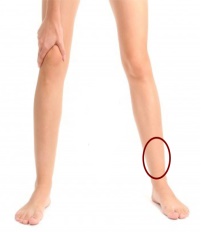 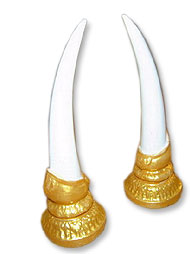 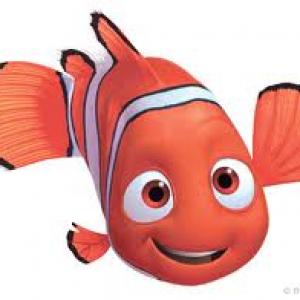 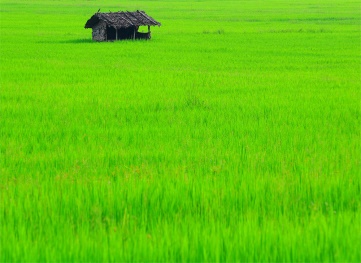 ตายาฝาปาอา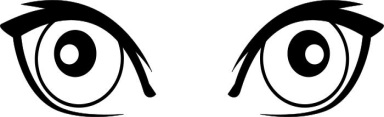 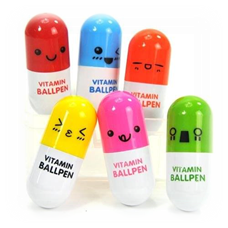 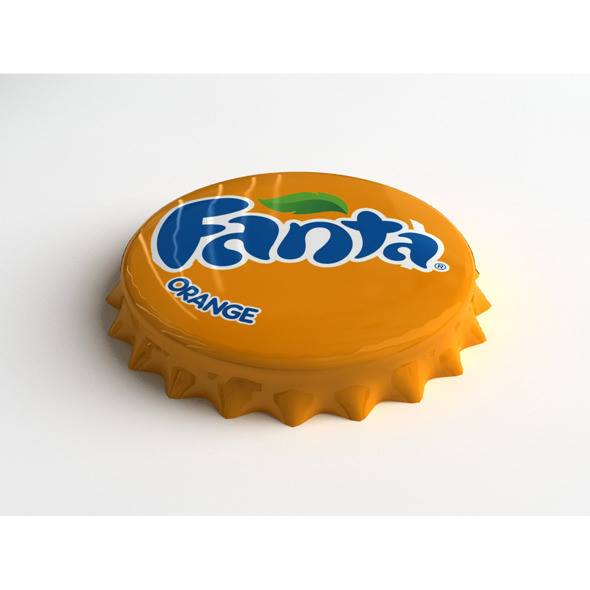 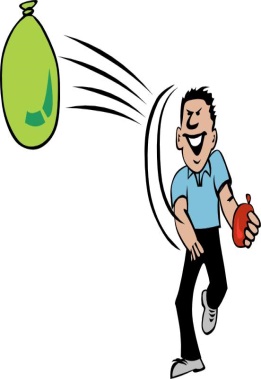 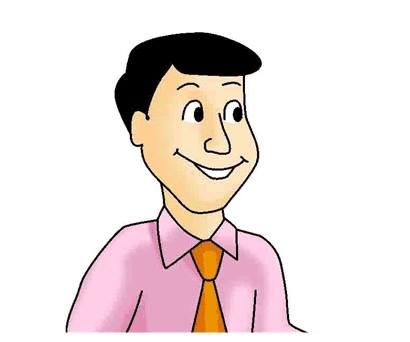 ผีตีปีทีวีชะนี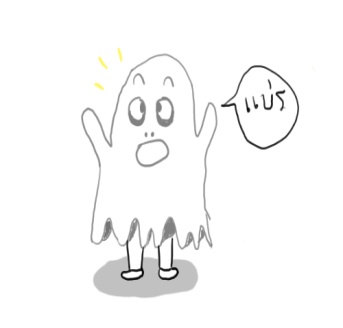 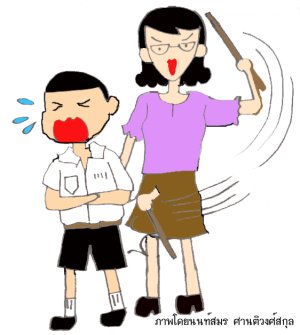 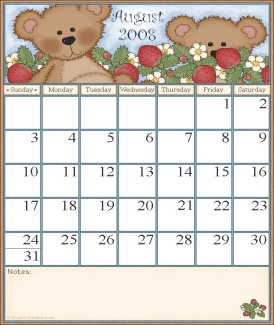 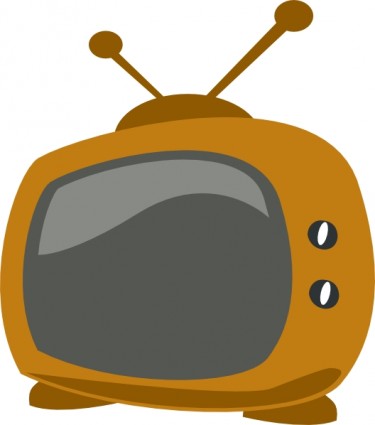 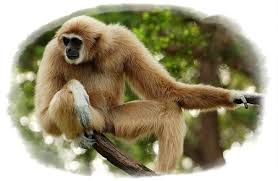 อีกาฝาชีทาสีดีใจฉีดยา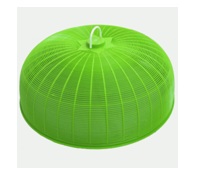 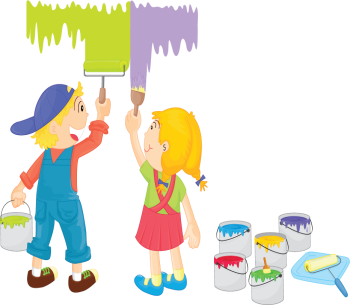 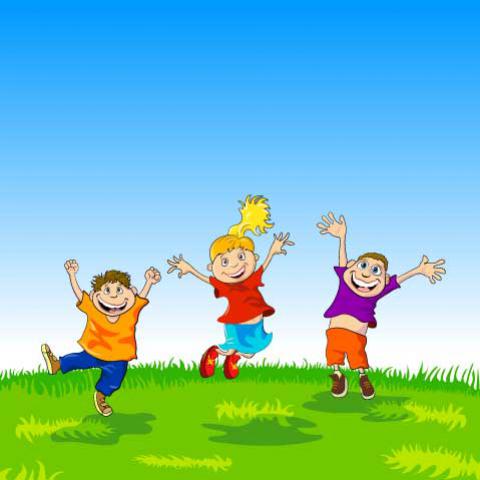 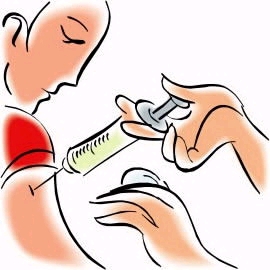 มือมือถือสะดือหนังสือชื่อ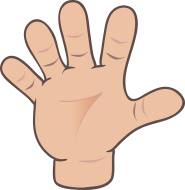 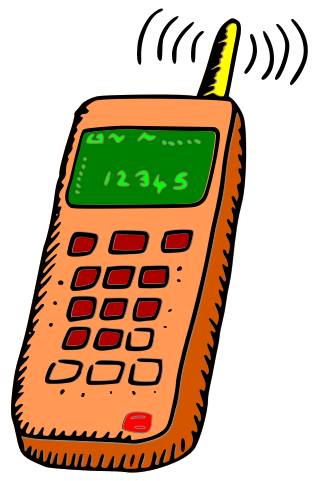 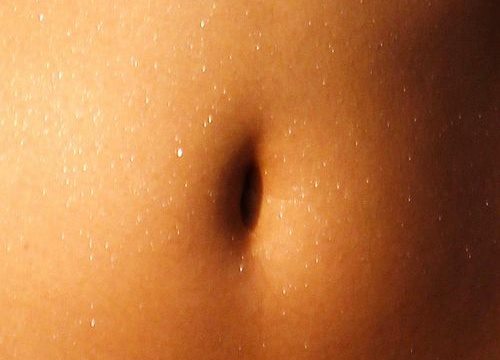 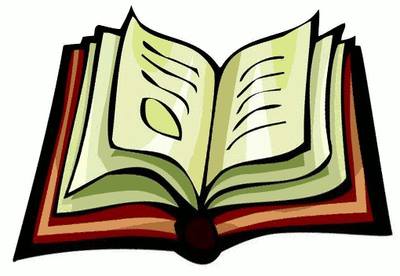 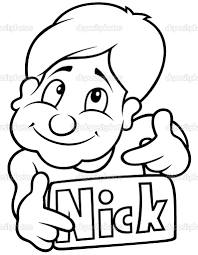 ปืนฟืนยืนดื่มนมแกงจืด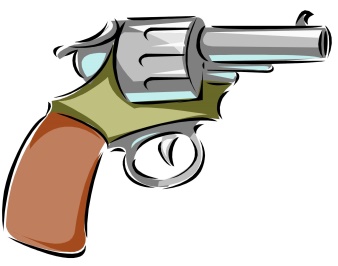 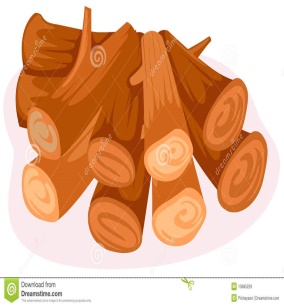 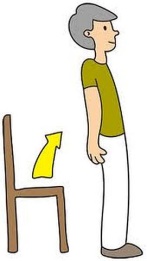 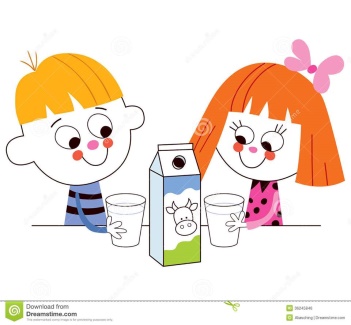 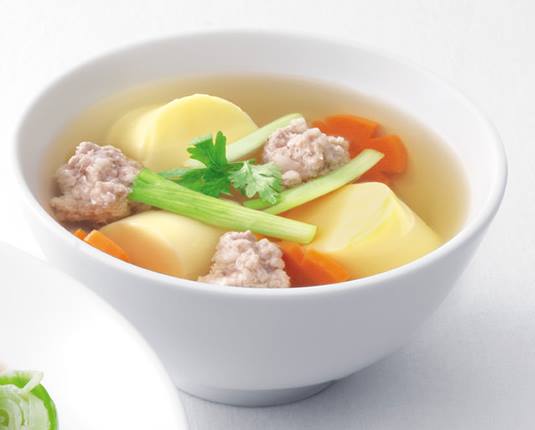 ปูรูหูถูงู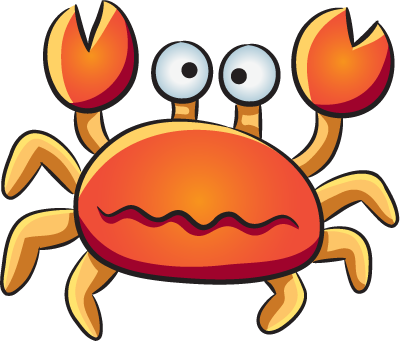 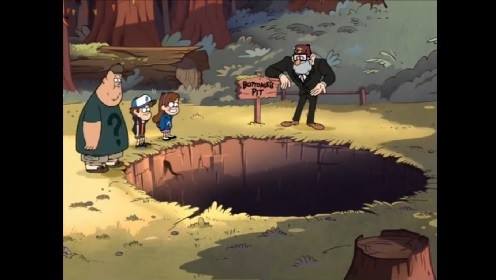 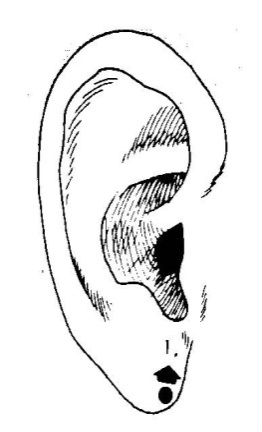 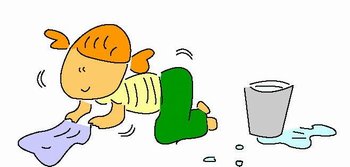 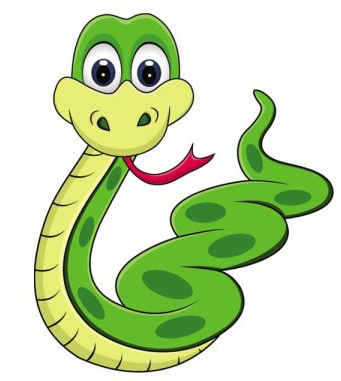 ปลาทูหนูครูนกฮูกลูก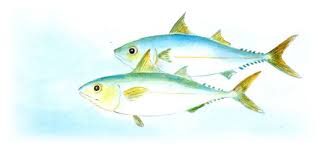 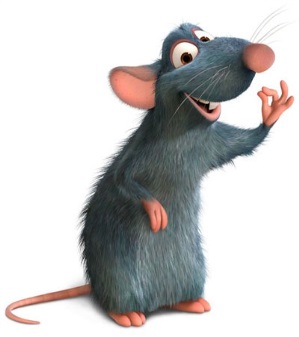 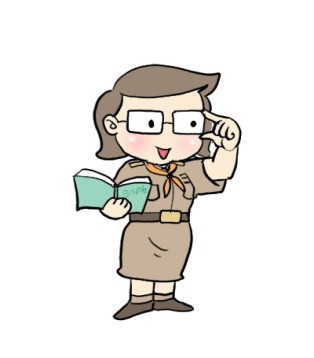 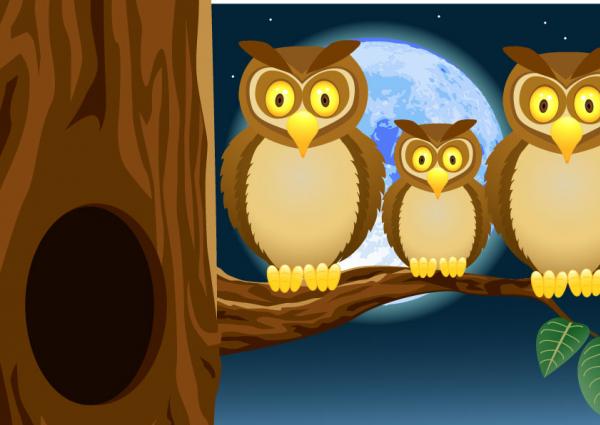 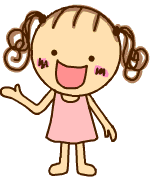 ทะเลลิเกสะเอวโซเซตังแม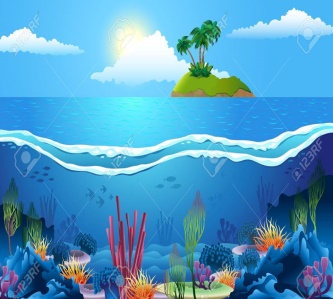 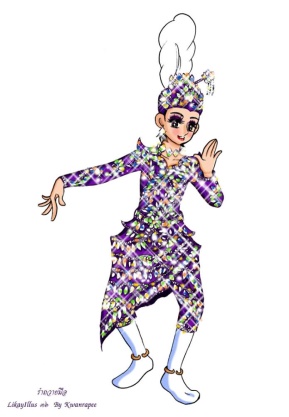 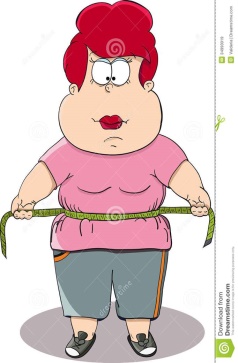 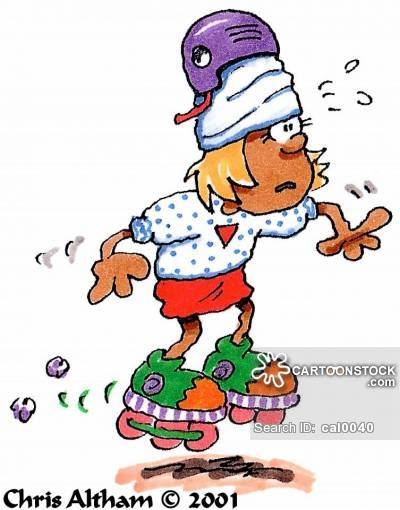 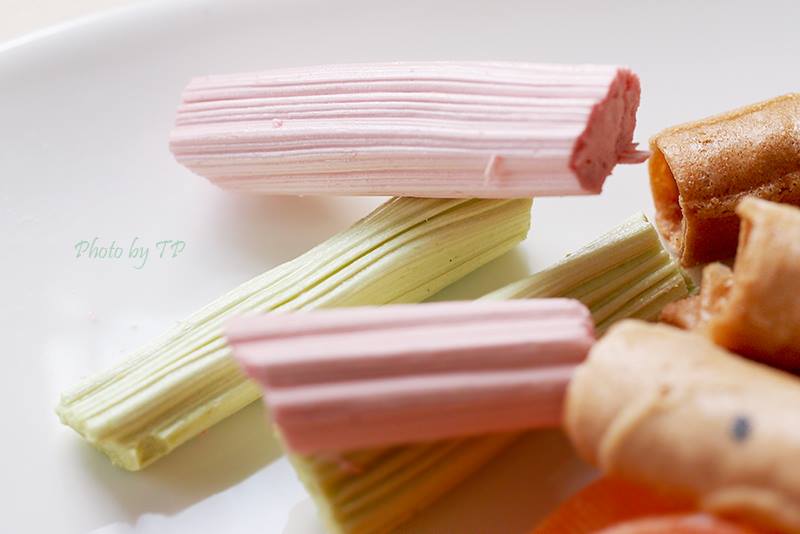 ขาเป๋เวทีเทพีเวลาฮาเฮ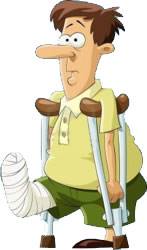 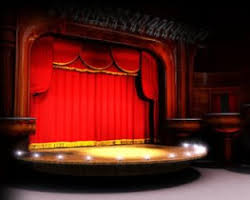 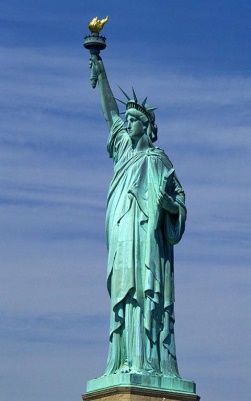 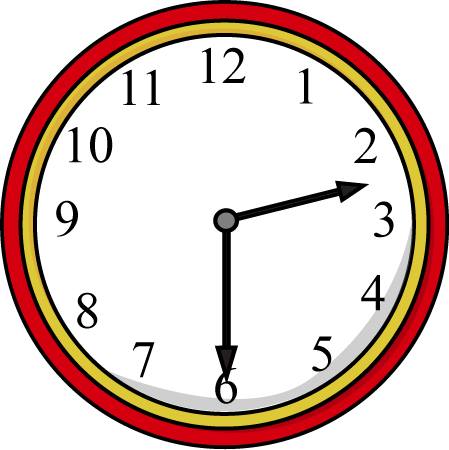 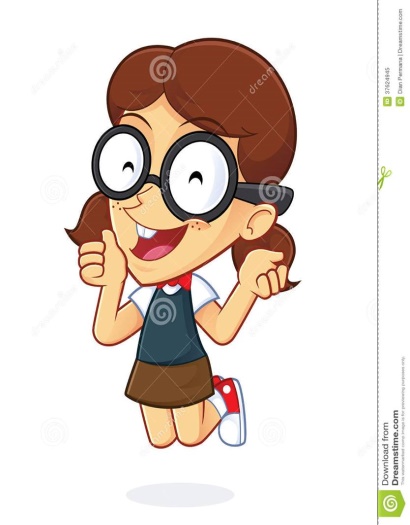 แตงโมส้มโอใบโพโมโหตาโต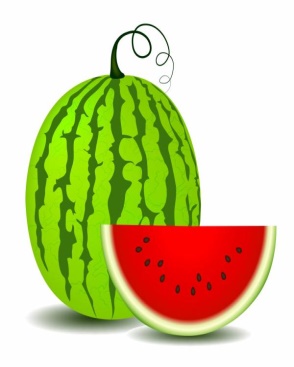 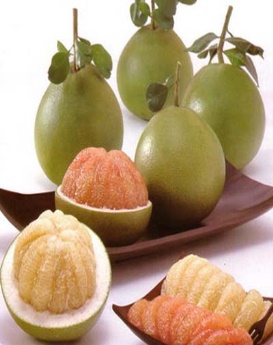 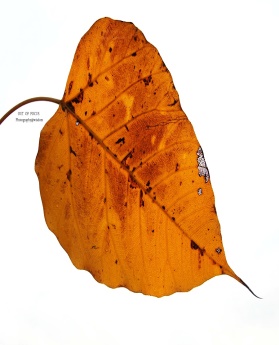 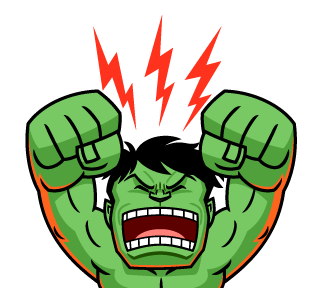 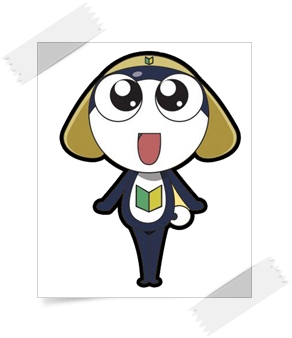 สิงโตฮิปโปผูกโบโถชาโรงเรียน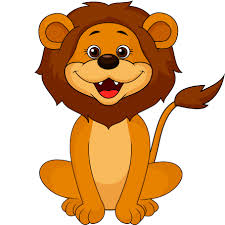 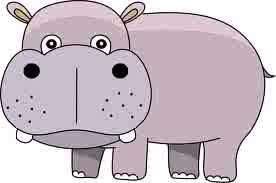 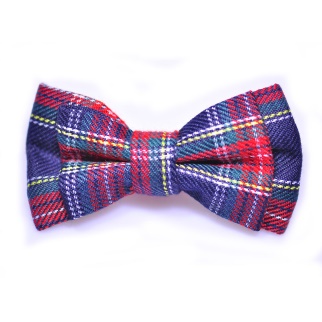 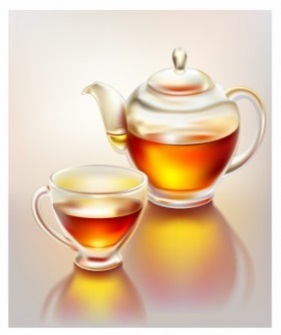 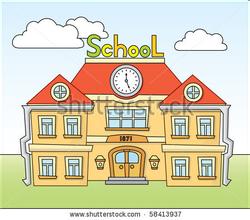 แหแพแพแม่แม่กุญแจกุญแจกุญแจไก่แจ้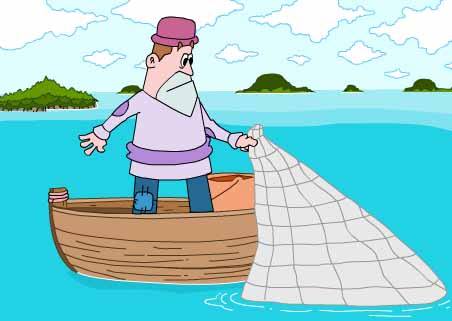 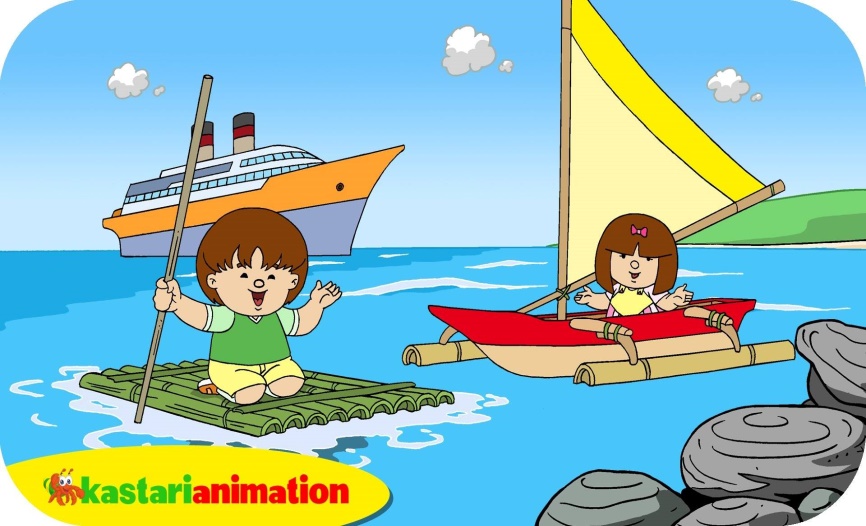 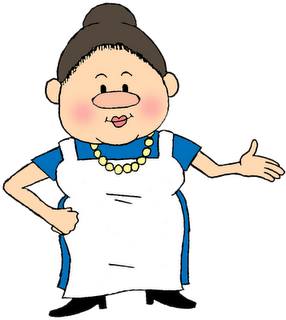 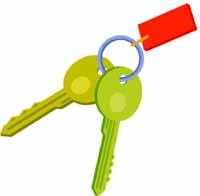 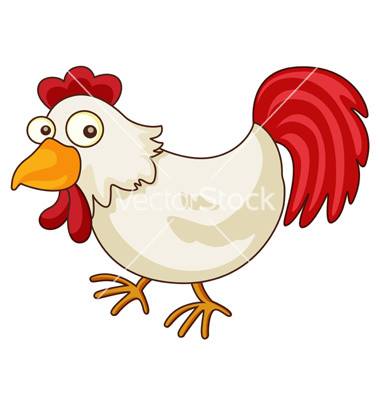 แมวสีแดงแต่งตัวแขนขาแตงกวา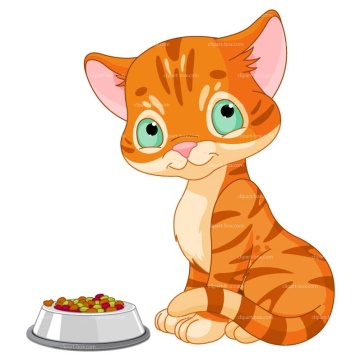 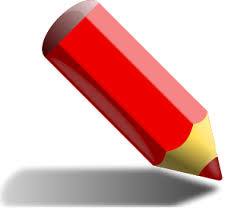 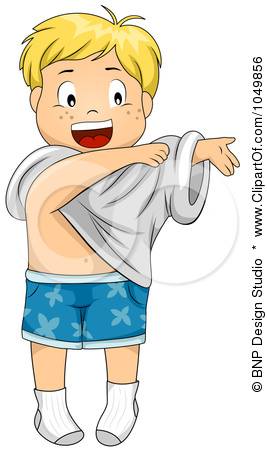 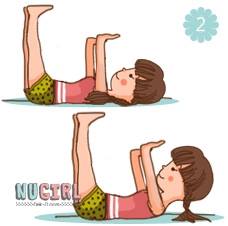 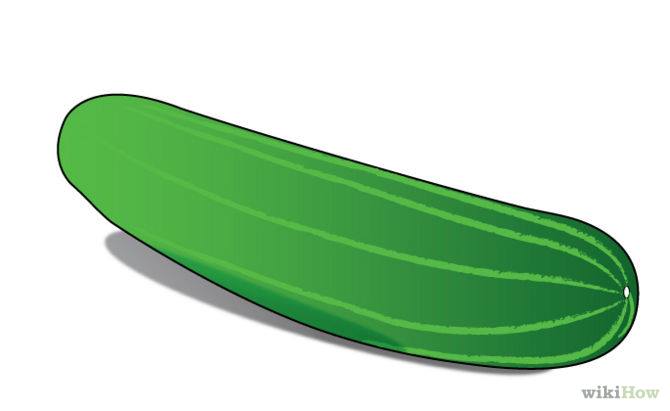 คอพ่อหมอตอไม้มะละกอ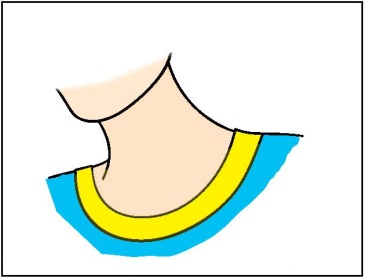 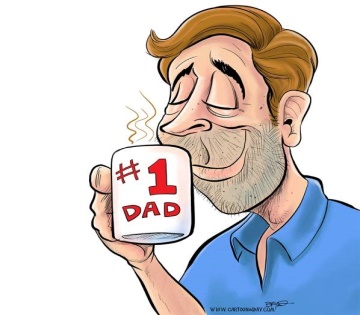 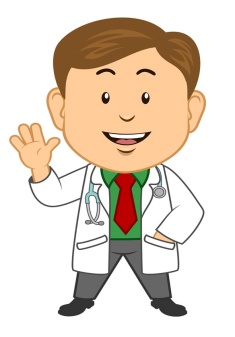 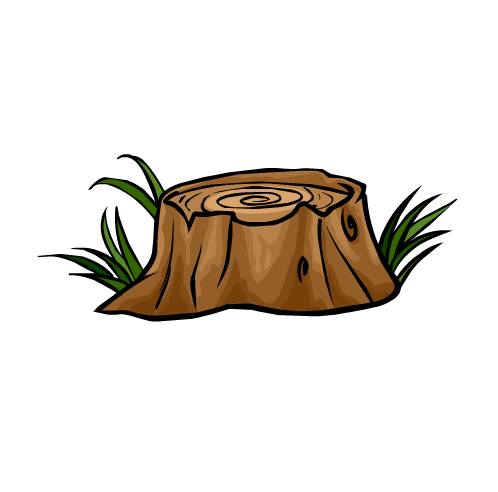 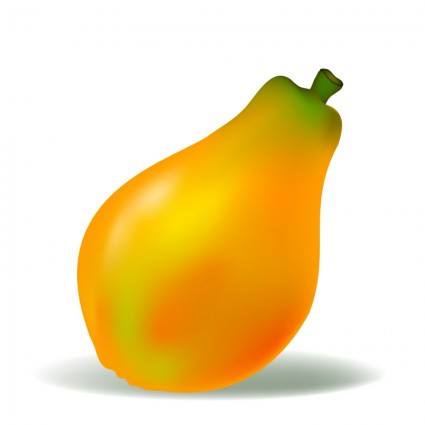 ดินสอกอบัวตัวต่องอขาบ่อน้ำ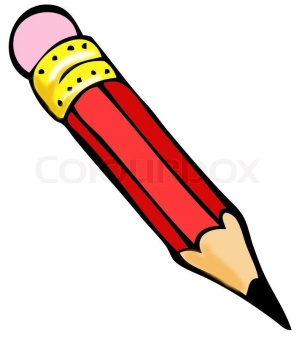 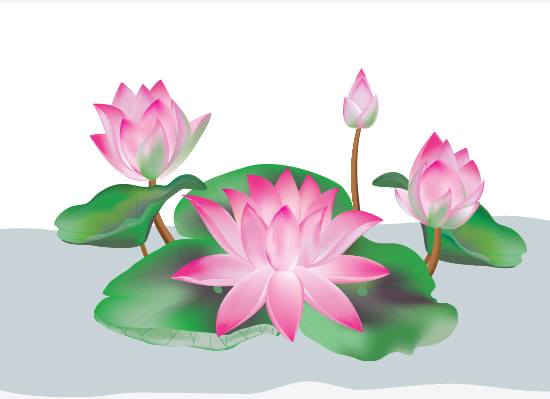 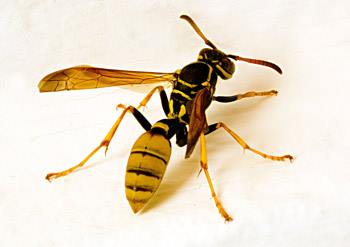 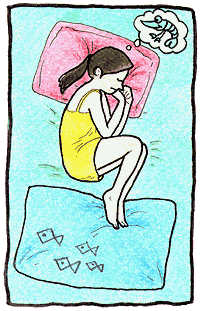 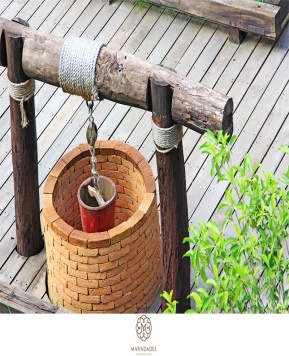 วัวบัวหัวถั่วรั้ว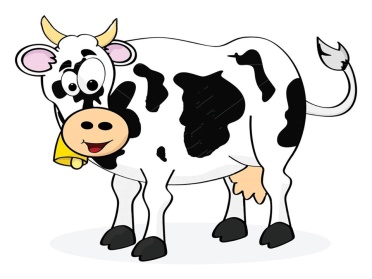 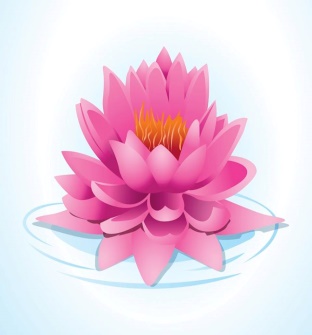 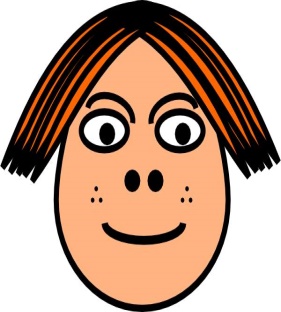 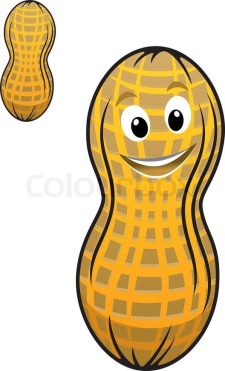 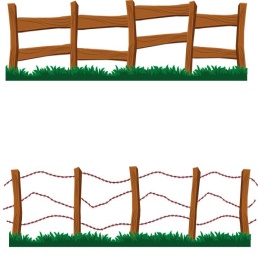 น่ากลัวเขาวัวตัวเหาถั่วงอกห้องครัว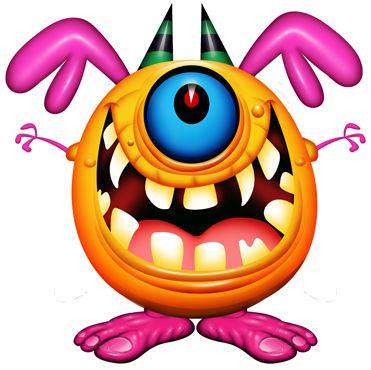 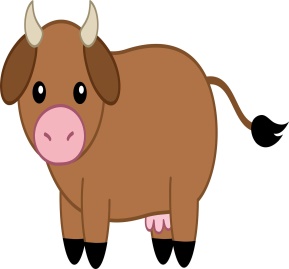 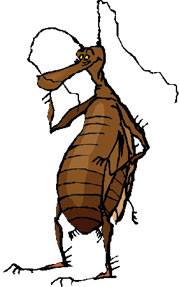 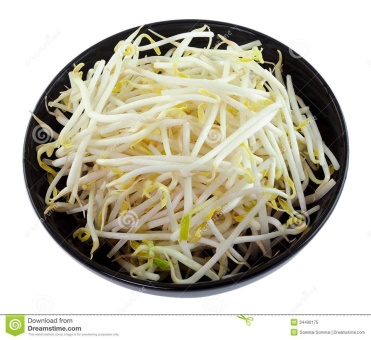 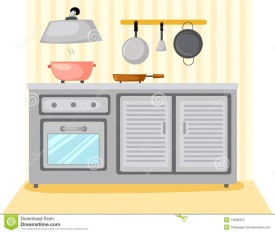 เรือเสือมะเขือผีเสื้อเสื่อ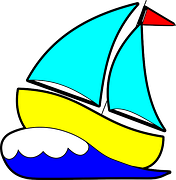 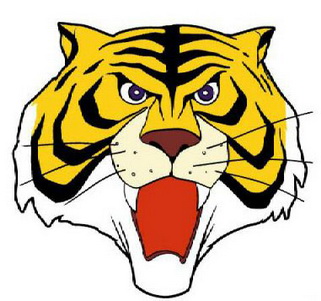 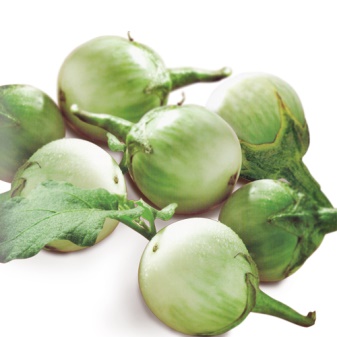 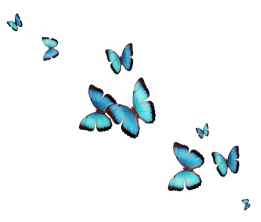 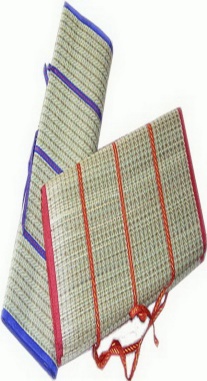 เชือกนางเงือกกระเบื้องเพื่อนเหยือกน้ำ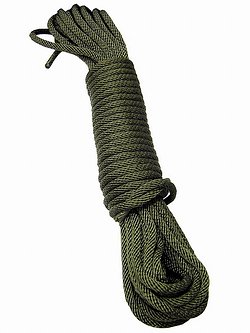 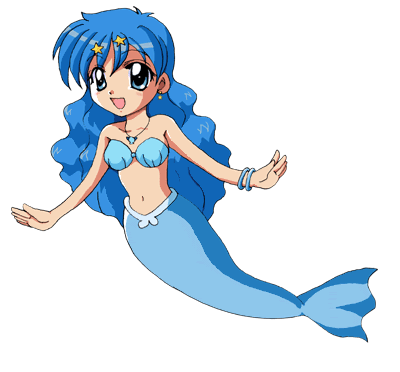 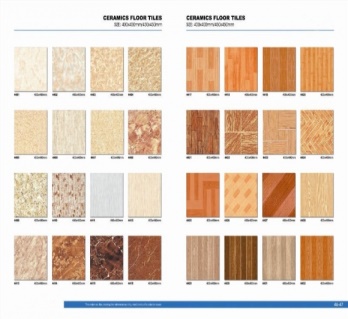 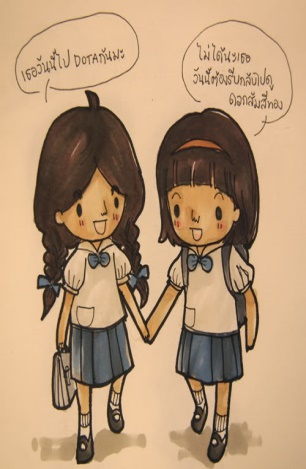 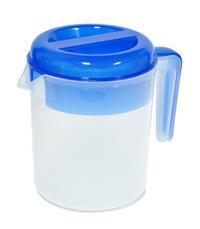 